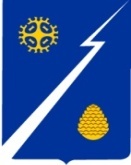 Ханты-Мансийский автономный округ-Югра(Тюменская область)Нижневартовский районГородское поселение ИзлучинскСОВЕТ ДЕПУТАТОВРЕШЕНИЕот 15.02.2019 	                                   № 47пгт. ИзлучинскО назначении публичных  слушаний по проекту решения Совета депутатов городского поселения Излучинск «Об исполнении бюджета городского поселения Излучинск            за 2018 год»Руководствуясь статьей 28 Федерального закона от 06.10.2003             № 131-ФЗ «Об общих принципах организации местного самоуправления                 в Российской Федерации», уставом городского поселения Излучинск, решениями Совета депутатов городского поселения Излучинск от 05.02.2015 № 87 «Об отдельных вопросах организации и осуществления бюджетного процесса в городском поселении Излучинск», от 16.02.2017 № 224                        «Об утверждении Порядка организации и проведения публичных слушаний           в городском поселении Излучинск»,Совет поселения РЕШИЛ: 1. Назначить и провести публичные слушания по проекту решения Совета депутатов городского поселения Излучинск «Об исполнении бюджета городского поселения Излучинск за 2018 год» 21 марта 2019 года в 18.00 часов местного времени в здании администрации поселения по адресу: пгт. Излучинск, ул. Энергетиков, д. 6.2. Провести публичные слушания в форме общественного обсуждения. 3. Утвердить:3.1. Состав оргкомитета, уполномоченного на проведение публичных слушаний по проекту решения Совета депутатов городского                поселения Излучинск «Об исполнении бюджета городского поселения Излучинск за 2018 год» согласно приложению 1. 3.2. Порядок учета предложений по проекту решения Совета депутатов городского поселения Излучинск «Об исполнении бюджета городского поселения Излучинск за 2018 год» и участия граждан в его обсуждении согласно приложению 2.4. Опубликовать настоящее решение и проект решения Совета депутатов городского поселения Излучинск «Об исполнении бюджета городского поселения Излучинск за 2018 год» в приложении   «Официальный бюллетень» к газете «Новости Приобья» и разместить на официальном сайте органов местного самоуправления городского поселения Излучинск.5. Контроль за выполнением решения возложить на постоянную  комиссию по бюджету, налогам и социально – экономическому развитию поселения    Совета     депутатов     городского     поселения     Излучинск     (Н.П. Сорокина). Глава поселения                                                                               И.В. ЗаводскаяПриложение 1 к решению Совета депутатов городского поселения Излучинскот 15.02.2019 № 47Составоргкомитета, уполномоченного на проведение публичных слушаний                    по проекту решения Совета депутатов городского поселения Излучинск «Об исполнении бюджета городского поселения Излучинск за 2018 год»Приложение 2 к решению Совета депутатов городскогопоселения Излучинск         от 15.02.2019 № 47Порядокучета предложений по проекту решения Совета депутатов городского поселения Излучинск «Об исполнении бюджета городского поселения Излучинск за 2018 год» и участия граждан в его обсуждении1. Предложения по проекту решения Совета депутатов городского поселения Излучинск «Об исполнении бюджета городского поселения Излучинск за 2018 год» (далее – проект Решения) принимаются со дня официального опубликования (обнародования) проекта Решения до 21 марта 2019 года. 2. Все предложения по проекту Решения оформляются в письменном               виде и подаются в администрацию городского поселения по адресу:                    пгт. Излучинск, ул. Энергетиков, д. 6, кабинет № 210, тел.: 28-13-60,                   28-13-77, с обязательным указанием фамилии, имени, отчества (последнее – при наличии), даты рождения, адреса места жительства, личной подписи                      и контактного телефона обращающегося. В том случае, если инициатором предложения выступает коллектив граждан по месту работы или по месту жительства, то предложения оформляются в виде протокола соответствующего собрания с указанием времени, даты, места проведения собрания, подписанного председательствующим и секретарем собрания.3. Поступающие предложения подлежат обязательной регистрации          в журнале учета предложений по проектам муниципальных правовых актов.4. Все предложения, поступившие по проекту Решения, подлежат рассмотрению и обсуждению на слушаниях.5. Результат рассмотрения и обсуждения письменных и устных предложений по проекту Решения подлежит включению в заключение                   о результатах публичных слушаний.Проект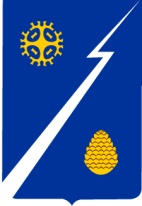 Ханты-Мансийский автономный округ-Югра(Тюменская область)Нижневартовский районГородское поселение ИзлучинскСОВЕТ ДЕПУТАТОВРЕШЕНИЕот ____________ 							                             № ____ пгт. Излучинск,В соответствии со статьей 264.6 Бюджетного Кодекса Российской            Федерации, статьей 37 устава поселения, решением Совета депутатов                  городского поселения Излучинск от 05.02.2015 № 87 «Об отдельных                    вопросах организации и осуществления бюджетного процесса в городском поселении Излучинск» (с изменениями от 25.10.2017),Совет  поселения РЕШИЛ:1. Утвердить:1.1. Отчет об исполнении бюджета городского поселения Излучинск   за 2018 год по:доходам бюджета поселения по кодам классификации доходов бюджетов в сумме 255 782,5 тыс. рублей согласно приложению 1;расходам бюджета поселения по ведомственной структуре расходов         в сумме 263 157,1 тыс. рублей согласно приложению 2;расходам бюджета поселения по разделам, подразделам классификации расходов бюджетов согласно приложению 3;источникам финансирования дефицита бюджета городского поселения Излучинск по кодам групп, подгрупп, статей, видам источников финансирования дефицитов бюджетов классификации операций сектора государственного управления, относящихся к источникам финансирования дефицитов бюджетов согласно приложению 4.1.2. Дефицит бюджета поселения за 2018 год в сумме 7 374,6 тыс. рублей. 2. Настоящее решение подлежит опубликованию в приложении   «Официальный бюллетень» к газете «Новости Приобья». 3. Настоящее решение вступает в силу после его официального            опубликования.4. Контроль за выполнением решения возложить на постоянную       комиссию по бюджету, налогам и социально-экономическому развитию      поселения Совета депутатов городского поселения Излучинск                    (Н.П. Сорокина).Глава поселения                                                                             И.В. ЗаводскаяПриложение 1 к решению   Совета депутатов городского поселения Излучинск		от ____________ № ____ Приложение 2 к решениюСовета депутатов городского поселения Излучинскот ____________ № ____Приложение 3 к решению  Совета депутатов городского поселения Излучинск		от ____________ № ____Приложение 4 к решению  Совета депутатов городского поселения Излучинск		от ____________ № ____Заводская Ирина Витальевна- глава городского поселения Излучинск;Папп Елена Станиславовна- начальник отдела правового обеспечения, муниципальной службы, кадров и организации общественной безопасности администрации поселения;Попова Татьяна Николаевна - начальник управления по экономике                            и финансам администрации поселения;Сорокина Наталия Петровна- председатель постоянной депутатской комиссии по бюджету, налогам и социально-экономическому развитию поселения;МедведеваАнгелина Сергеевна- главный специалист службы экономического развития и планирования управления по экономике и финансам администрации поселения.ДОХОДЫ ДОХОДЫ ДОХОДЫ БЮДЖЕТА ГОРОДСКОГО ПОСЕЛЕНИЯ ИЗЛУЧИНСК ПО КОДАМ КЛАССИФИКАЦИИ ДОХОДОВ БЮДЖЕТОВ РОССИЙСКОЙ ФЕДЕРАЦИИ БЮДЖЕТА ГОРОДСКОГО ПОСЕЛЕНИЯ ИЗЛУЧИНСК ПО КОДАМ КЛАССИФИКАЦИИ ДОХОДОВ БЮДЖЕТОВ РОССИЙСКОЙ ФЕДЕРАЦИИ БЮДЖЕТА ГОРОДСКОГО ПОСЕЛЕНИЯ ИЗЛУЧИНСК ПО КОДАМ КЛАССИФИКАЦИИ ДОХОДОВ БЮДЖЕТОВ РОССИЙСКОЙ ФЕДЕРАЦИИ тыс. рублейКод бюджетной классификации Наименование кода администратора поступлений в бюджет, группы, подгруппы, статьи, подстатьи, элемента, вида доходов, кодов классификации сектора государственного управления, относящихся к доходам бюджетаПоступило за  2018 год123651 Администрация городского поселения Излучинск651 Администрация городского поселения Излучинск135 963,7651 1 11 05013 13 0000 120Доходы, получаемые в виде арендной платы за земельные участки, государственная собственность на которые не разграничена и которые расположены в границах городских поселений, а также средства от продажи права на заключение договоров аренды указанных земельных участков3 223,9651 1 11 05035 13 0000 120Доходы от сдачи в аренду имущества, находящегося в оперативном управлении органов управления городских поселений и созданных ими учреждений (за исключением имущества муниципальных бюджетных и автономных учреждений)1 143,4651 1 11 09045 13 0000 120Прочие поступления от использования имущества, находящегося в собственности городских поселений (за исключением имущества муниципальных бюджетных и автономных учреждений, а также имущества муниципальных унитарных предприятий, в том числе казенных)267,0651 1 13 02065 13 0000 130Доходы, поступающие в порядке возмещения расходов, понесенных в связи с эксплуатацией имущества городских поселений421,1651 1 13 02995 13 0000 130Прочие доходы от компенсации затрат бюджетов городских поселений1 441,8651 1 14 01050 13 0000 410Доходы от продажи квартир, находящихся в собственности городских поселений185,0651 1 14 06013 13 0000 430Доходы от продажи земельных участков, государственная собственность на которые не разграничена и которые расположены в границах городских поселений1 799,1651 1 16 33050 13 0000 140Денежные взыскания (штрафы) за нарушение законодательства Российской Федерации о контрактной системе в сфере закупок товаров, работ, услуг для обеспечения государственных и муниципальных нужд для нужд городских поселений63,9651 1 16 90050 13 0000 140Прочие поступления от денежных взысканий (штрафов) и иных сумм в возмещение ущерба, зачисляемые в бюджеты городских поселений101,3651 1 17 01050 13 0001 180Невыясненные поступления, зачисляемые в бюджеты городских поселений-6,7651 1 17 05050 13 0001 180Прочие неналоговые доходы бюджетов городских поселений60,3651 2 02 15001 13 0000 151Дотации бюджетам городских поселений на выравнивание бюджетной обеспеченности66 459,9651 2 02 15002 13 0000 151Дотации бюджетам городских поселений на поддержку мер по обеспечению сбалансированности бюджетов24 234,2651 2 02 30024 13 0000 151Субвенции бюджетам городских поселений на выполнение передаваемых полномочий субъектов Российской Федерации9,7651 2 02 35118 13 0000 151Субвенции бюджетам городских поселений на осуществление первичного воинского учета на территориях, где отсутствуют военные комиссариаты1 213,2651 2 02 40014 13 0000 151Межбюджетные трансферты, передаваемые бюджетам городских поселений из бюджетов муниципальных районов на осуществление части полномочий по решению вопросов местного значения в соответствии с заключенными соглашениями3 538,0651 2 02 49999 13 0000 151Прочие межбюджетные трансферты, передаваемые бюджетам городских поселений31 893,5651 2 19 60010 13 0000 151Возврат прочих остатков субсидий, субвенций и иных межбюджетных трансфертов, имеющих целевое назначение, прошлых лет из бюджетов городских поселений-84,9040 Администрация Нижневартовского района040 Администрация Нижневартовского района46 222,9040 1 11 05013 13 0000 120Доходы, получаемые в виде арендной платы за земельные участки, государственная собственность на которые не разграничена и которые расположены в границах городских поселений, а также средства от продажи права на заключение договоров аренды указанных земельных участков46 222,9100  Управление Федерального казначейства по Ханты-Мансийскому автономному округу - Югре100  Управление Федерального казначейства по Ханты-Мансийскому автономному округу - Югре2 405,1100 1 03 02230 01 1000 110Доходы от уплаты акцизов на дизельное топливо, подлежащие распределению между бюджетами субъектов Российской Федерации и местными бюджетами с учетом установленных дифференцированных нормативов отчислений в местные бюджеты1 071,6100 1 03 02240 01 1000 110Доходы от уплаты акцизов на моторные масла для дизельных и (или) карбюраторных (инжекторных) двигателей, подлежащие распределению между бюджетами субъектов Российской Федерации и местными бюджетами с учетом установленных дифференцированных нормативов отчислений в местные бюджеты10,3100 1 03 02250 01 1000 110Доходы от уплаты акцизов на автомобильный бензин, подлежащие распределению между бюджетами субъектов Российской Федерации и местными бюджетами с учетом установленных дифференцированных нормативов отчислений в местные бюджеты1 563,3100 1 03 02260 01 1000 110Доходы от уплаты акцизов на прямогонный бензин, подлежащие распределению между бюджетами субъектов Российской Федерации и местными бюджетами с учетом установленных дифференцированных нормативов отчислений в местные бюджеты-240,1141       Управление Федеральной службы по надзору в сфере защиты прав потребителей  и благополучия человека по Ханты-Мансийскому автономному округу – Югре                141       Управление Федеральной службы по надзору в сфере защиты прав потребителей  и благополучия человека по Ханты-Мансийскому автономному округу – Югре                3,0141 1 16 90050 13 6000 140Прочие поступления от денежных взысканий (штрафов) и иных сумм в возмещение ущерба, зачисляемые в бюджеты городских поселений 3,0161     Управление Федеральной антимонопольной службы                     по Ханты-Мансийскому автономному округу - Югре161     Управление Федеральной антимонопольной службы                     по Ханты-Мансийскому автономному округу - Югре50,0161 1 16 33050 13 6000 140Денежные взыскания (штрафы) за нарушение законодательства Российской Федерации о контрактной системе в сфере закупок товаров, работ, услуг для обеспечения государственных и муниципальных нужд для нужд городских поселений50,0182 Межрайонная инспекция Федеральной налоговой службы № 6 по Ханты-Мансийскому автономному округу - Югре182 Межрайонная инспекция Федеральной налоговой службы № 6 по Ханты-Мансийскому автономному округу - Югре71 137,8182 1 01 02010 01 1000 110Налог на доходы физических лиц с доходов, источником которых является налоговый агент, за исключением доходов, в отношении которых исчисление и уплата налога осуществляются в соответствии со статьями 227, 227.1 и 228 Налогового кодекса Российской Федерации (сумма платежа (перерасчеты, недоимка и задолженность по соответствующему платежу, в том числе по отмененному)43 260,0182 1 01 02010 01 2100 110Налог на доходы физических лиц с доходов, источником которых является налоговый агент, за исключением доходов, в отношении которых исчисление и уплата налога осуществляются в соответствии со статьями 227, 227.1 и 228 Налогового кодекса Российской Федерации (пени по соответствующему платежу)68,8182 1 01 02010 01 3000 110Налог на доходы физических лиц с доходов, источником которых является налоговый агент, за исключением доходов, в отношении которых исчисление и уплата налога осуществляются в соответствии со статьями 227, 227.1 и 228 Налогового кодекса Российской Федерации (суммы денежных взысканий (штрафов) по соответствующему платежу согласно законодательству Российской Федерации)3,3182 1 01 02010 01 4000 110Налог на доходы физических лиц с доходов, источником которых является налоговый агент, за исключением доходов, в отношении которых исчисление и уплата налога осуществляются в соответствии со статьями 227, 227.1 и 228 Налогового кодекса Российской Федерации (прочие поступления)67,0182 1 01 02020 01 1000 110Налог на доходы физических лиц с доходов, полученных от осуществления деятельности физическими лицами, зарегистрированными в качестве индивидуальных предпринимателей, нотариусов, занимающихся частной практикой, адвокатов, учредивших адвокатские кабинеты, и других лиц, занимающихся частной практикой в соответствии со статьей 227 Налогового кодекса Российской Федерации (сумма платежа (перерасчеты, недоимка и задолженность по соответствующему платежу, в том числе по отмененному)78,3182 1 01 02020 01 2100 110Налог на доходы физических лиц с доходов, полученных от осуществления деятельности физическими лицами, зарегистрированными в качестве индивидуальных предпринимателей, нотариусов, занимающихся частной практикой, адвокатов, учредивших адвокатские кабинеты, и других лиц, занимающихся частной практикой в соответствии со статьей 227 Налогового кодекса Российской Федерации (пени по соответствующему платежу)2,1182 1 01 02020 01 3000 110Налог на доходы физических лиц с доходов, полученных от осуществления деятельности физическими лицами, зарегистрированными в качестве индивидуальных предпринимателей, нотариусов, занимающихся частной практикой, адвокатов, учредивших адвокатские кабинеты, и других лиц, занимающихся частной практикой в соответствии со статьей 227 Налогового кодекса Российской Федерации (суммы денежных взысканий (штрафов) по соответствующему платежу согласно законодательству Российской Федерации)3,1182 1 01 02030 01 1000 110Налог на доходы физических лиц с доходов, полученных физическими лицами в соответствии со статьей 228 Налогового кодекса Российской Федерации (сумма платежа (перерасчеты, недоимка и задолженность по соответствующему платежу, в том числе по отмененному)304,1182 1 01 02030 01 2100 110Налог на доходы физических лиц с доходов, полученных физическими лицами в соответствии со статьей 228 Налогового кодекса Российской Федерации (пени по соответствующему платежу)1,7182 1 01 02030 01 3000 110Налог на доходы физических лиц с доходов, полученных физическими лицами в соответствии со статьей 228 Налогового кодекса Российской Федерации (суммы денежных взысканий (штрафов) по соответствующему платежу согласно законодательству Российской Федерации)4,3182 1 05 03010 01 1000 110Единый сельскохозяйственный налог (сумма платежа (перерасчеты, недоимка и задолженность по соответствующему платежу, в том числе по отмененному)435,9182 1 05 03010 01 2100 110Единый сельскохозяйственный налог (пени по соответствующему платежу)0,5182 1 05 03010 01 3000 110Единый сельскохозяйственный налог (суммы денежных взысканий (штрафов) по соответствующему платежу согласно законодательству Российской Федерации)0,3182 1 06 01030 13 1000 110Налог на имущество физических лиц, взимаемый по ставкам, применяемым к объектам налогообложения, расположенным в границах межселенных территорий (сумма платежа (перерасчеты, недоимка и задолженность по соответствующему платежу, в том числе по отмененному)11 089,7182 1 06 01030 13 2100 110Налог на имущество физических лиц, взимаемый по ставкам, применяемым к объектам налогообложения, расположенным в границах городских поселений (пени по соответствующему платежу)265,3182 1 06 01030 13 4000 110Налог на имущество физических лиц, взимаемый по ставкам, применяемым к объектам налогообложения, расположенным в границах городских поселений (прочие поступления)5,9182 1 06 06033 13 1000 110Земельный налог с организаций, обладающих земельным участком, расположенным в границах городских поселений (сумма платежа (перерасчеты, недоимка и задолженность по соответствующему платежу, в том числе по отмененному)14 240,6182 1 06 06033 13 2100 110Земельный налог с организаций, обладающих земельным участком, расположенным в границах городских поселений (пени по соответствующему платежу)29,3182 1 06 06033 13 3000 110Земельный налог с организаций, обладающих земельным участком, расположенным в границах городских поселений (суммы денежных взысканий (штрафов) по соответствующему платежу согласно законодательству Российской Федерации)1,5182 1 06 06033 13 4000 110Земельный налог с организаций, обладающих земельным участком, расположенным в границах городских поселений (прочие поступления)9,1182 1 06 06043 13 1000 110Земельный налог с физических лиц, обладающих земельным участком, расположенным в границах городских поселений (сумма платежа (перерасчеты, недоимка и задолженность по соответствующему платежу, в том числе по отмененному)1 244,6182 1 06 06043 13 2100 110Земельный налог с физических лиц, обладающих земельным участком, расположенным в границах городских поселений (пени по соответствующему платежу)22,4ВСЕГО ДОХОДОВ255 782,5РАСХОДЫ БЮДЖЕТАРАСХОДЫ БЮДЖЕТАРАСХОДЫ БЮДЖЕТАРАСХОДЫ БЮДЖЕТАРАСХОДЫ БЮДЖЕТАРАСХОДЫ БЮДЖЕТАРАСХОДЫ БЮДЖЕТАРАСХОДЫ БЮДЖЕТАГОРОДСКОГО ПОСЕЛЕНИЯ ИЗЛУЧИНСК ГОРОДСКОГО ПОСЕЛЕНИЯ ИЗЛУЧИНСК ГОРОДСКОГО ПОСЕЛЕНИЯ ИЗЛУЧИНСК ГОРОДСКОГО ПОСЕЛЕНИЯ ИЗЛУЧИНСК ГОРОДСКОГО ПОСЕЛЕНИЯ ИЗЛУЧИНСК ГОРОДСКОГО ПОСЕЛЕНИЯ ИЗЛУЧИНСК ГОРОДСКОГО ПОСЕЛЕНИЯ ИЗЛУЧИНСК ГОРОДСКОГО ПОСЕЛЕНИЯ ИЗЛУЧИНСК  ПО ВЕДОМСТВЕННОЙ СТРУКТУРЕ РАСХОДОВ БЮДЖЕТОВ РОССИЙСКОЙ ФЕДЕРАЦИИ ПО ВЕДОМСТВЕННОЙ СТРУКТУРЕ РАСХОДОВ БЮДЖЕТОВ РОССИЙСКОЙ ФЕДЕРАЦИИ ПО ВЕДОМСТВЕННОЙ СТРУКТУРЕ РАСХОДОВ БЮДЖЕТОВ РОССИЙСКОЙ ФЕДЕРАЦИИ ПО ВЕДОМСТВЕННОЙ СТРУКТУРЕ РАСХОДОВ БЮДЖЕТОВ РОССИЙСКОЙ ФЕДЕРАЦИИ ПО ВЕДОМСТВЕННОЙ СТРУКТУРЕ РАСХОДОВ БЮДЖЕТОВ РОССИЙСКОЙ ФЕДЕРАЦИИ ПО ВЕДОМСТВЕННОЙ СТРУКТУРЕ РАСХОДОВ БЮДЖЕТОВ РОССИЙСКОЙ ФЕДЕРАЦИИ ПО ВЕДОМСТВЕННОЙ СТРУКТУРЕ РАСХОДОВ БЮДЖЕТОВ РОССИЙСКОЙ ФЕДЕРАЦИИ ПО ВЕДОМСТВЕННОЙ СТРУКТУРЕ РАСХОДОВ БЮДЖЕТОВ РОССИЙСКОЙ ФЕДЕРАЦИИНаименованиеКоды ведомственной классификацииКоды ведомственной классификацииКоды ведомственной классификацииКоды ведомственной классификацииКоды ведомственной классификации20182018НаименованиеКоды ведомственной классификацииКоды ведомственной классификацииКоды ведомственной классификацииКоды ведомственной классификацииКоды ведомственной классификацииУтверждено            на 2018 год                                    (тыс. рублей)Исполнено                     за  2018 год                      (тыс. рублей)Наименованиеструктура расходовразделпод разделцелевая статьявид расходаУтверждено            на 2018 год                                    (тыс. рублей)Исполнено                     за  2018 год                      (тыс. рублей)12345678СОВЕТ ДЕПУТАТОВ ГОРОДСКОГО ПОСЕЛЕНИЯ ИЗЛУЧИНСК013000000 0 00 000000003 309,03 228,0ОБЩЕГОСУДАРСТВЕННЫЕ ВОПРОСЫ013010000 0 00 000000003 238,23 176,2Функционирование высшего должностного лица субъекта Российской Федерации и муниципального образования013010200 0 00 000000002 981,92 972,5Ведомственная целевая программа «Обеспечение реализации полномочий Совета депутатов городского поселения Излучинск на 2018–2023 годы»013010250 0 00 000000002 981,92 972,5Расходы на содержание главы муниципального образования в рамках реализации мероприятий ведомственной целевой программы «Обеспечение реализации полномочий Совета депутатов городского поселения Излучинск на 2018–2023 годы»013010250 0 00 020300002 981,92 972,5Фонд оплаты труда государственных (муниципальных) органов 013010250 0 00 020301212 434,92 435,0Иные выплаты персоналу государственных (муниципальных) органов, за исключением фонда оплаты труда 013010250 0 00 0203012228,318,8Взносы по обязательному социальному страхованию на выплаты денежного содержания и иные выплаты работникам государственных (муниципальных) органов 013010250 0 00 02030129518,7518,7Другие общегосударственные вопросы013011300 0 00 00000000256,3203,7Ведомственная целевая программа «Обеспечение реализации полномочий Совета депутатов городского поселения Излучинск на 2018–2023 годы»013011350 0 00 00000000256,3203,7Расходы на реализацию мероприятий ведомственной целевой программы «Обеспечение реализации полномочий Совета депутатов городского поселения Излучинск на 2018–2023 годы»013011350 0 00 99990000256,3203,7Прочая закупка товаров, работ и услуг для обеспечения государственных (муниципальных) нужд 013011350 0 00 99990244256,3203,7НАЦИОНАЛЬНАЯ ЭКОНОМИКА013040000 0 00 0000000070,851,8Связь и информатика013041000 0 00 0000000070,851,8Ведомственная целевая программа «Обеспечение реализации полномочий Совета депутатов городского поселения Излучинск на 2018–2023 годы»013041050 0 00 0000000070,851,8Расходы на услуги в области информационных технологий в рамках реализации мероприятий ведомственной целевой программы «Обеспечение реализации полномочий Совета депутатов городского поселения Излучинск на 2018–2023 годы»013041050 0 00 2007000070,851,8Закупка товаров, работ, услуг в сфере информационно-коммуникационных технологий 013041050 0 00 2007024270,851,8АДМИНИСТРАЦИЯ  ГОРОДСКОГО ПОСЕЛЕНИЯ ИЗЛУЧИНСК651000000 0 00 00000000285 181,7259 929,1ОБЩЕГОСУДАРСТВЕННЫЕ ВОПРОСЫ651010000 0 00 0000000071 175,466 094,8Функционирование Правительства Российской Федерации, высших исполнительных органов государственной власти субъектов Российской Федерации, местных администраций651010400 0 00 0000000028 187,427 365,0Ведомственная целевая программа «Обеспечение реализации полномочий администрации городского поселения Излучинск на 2018–2023 годы»651010451 0 00 0000000026 166,725 344,3Расходы на содержание главы администрации (исполнительно-распорядительного органа муниципального образования) в рамках реализации мероприятий ведомственной целевой программы «Обеспечение реализации полномочий администрации городского поселения Излучинск на 2018–2023 годы»651010451 0 00 020800002 506,02 461,5Фонд оплаты труда государственных (муниципальных) органов 651010451 0 00 020801212 167,32 167,3Взносы по обязательному социальному страхованию на выплаты денежного содержания и иные выплаты работникам государственных (муниципальных) органов 651010451 0 00 02080129338,7294,2Расходы на обеспечение функций органов местного самоуправления в рамках реализации мероприятий ведомственной целевой программы «Обеспечение реализации полномочий администрации городского поселения Излучинск на 2018–2023 годы»651010451 0 00 0204000023 660,722 882,8Фонд оплаты труда государственных (муниципальных) органов 651010451 0 00 0204012116 954,316 848,7Иные выплаты персоналу государственных (муниципальных) органов, за исключением фонда оплаты труда651010451 0 00 020401221 114,11 012,2Взносы по обязательному социальному страхованию на выплаты денежного содержания и иные выплаты работникам государственных (муниципальных) органов 651010451 0 00 020401295 288,04 774,9Прочая закупка товаров, работ и услуг для обеспечения государственных (муниципальных) нужд 651010451 0 00 02040244144,086,9Уплата налога на имущество организаций и земельного налога651010451 0 00 020408510,30,3Уплата прочих налогов, сборов651010451 0 00 0204085298,197,9Уплата иных платежей651010451 0 00 0204085361,961,9Ведомственная целевая программа «Создание условий для эффективного и ответственного управления муниципальными финансами, повышения устойчивости бюджета городского поселения Излучинск на 2018–2023 годы»651010452 0 00 000000002 020,72 020,7Межбюджетные трансферты на содержание работников органов местного самоуправления района, осуществляющих передаваемые полномочия от поселений в рамках ведомственной целевой программы «Создание условий для эффективного и ответственного управления муниципальными финансами,  повышения устойчивости бюджета городского поселения Излучинск на 2018–2023 годы»651010452 0 00 892400002 020,72 020,7Иные межбюджетные трансферты651010452 0 00 892405402 020,72 020,7Обеспечение проведения выборов и референдумов651010700 0 00 000000003 660,43 606,1Ведомственная целевая программа «Обеспечение реализации полномочий администрации городского поселения Излучинск на 2018–2023 годы»651010751 0 00 000000003 660,43 606,1Расходы на обеспечение функций органов местного самоуправления в рамках реализации мероприятий ведомственной целевой программы «Обеспечение реализации полномочий администрации городского поселения Излучинск на 2018–2023 годы»651010751 0 00 020400003 660,43 606,1Прочая закупка товаров, работ и услуг для обеспечения государственных (муниципальных) нужд 651010751 0 00 020402443 660,43 606,1Резервные фонды651011100 0 00 000000002 220,70,0Ведомственная целевая программа «Управление муниципальными финансами городского поселения Излучинск на 2018-2023 годы»651011153 0 00 000000002 220,70,0Резервный фонд в рамках ведомственной целевой программы «Управление муниципальными финансами городского поселения Излучинск на 2018–2023 годы»651011153 0 00 206100002 220,70,0Резервные средства651011153 0 00 206108702 220,70,0Другие общегосударственные вопросы651011300 0 00 0000000037 106,935 123,7Муниципальная программа «Развитие муниципальной службы в городском поселении Излучинск на 2018–2023 годы»  651011342 0 00 0000000078,278,2Основное мероприятие «Повышение профессионального уровня муниципальных служащих администрации поселения»651011342 0 01 0000000078,278,2Расходы на реализацию мероприятий муниципальной программы «Развитие муниципальной службы в городском поселении Излучинск на 2018–2023 годы»651011342 0 01 9999000078,278,2Прочая закупка товаров, работ и услуг для обеспечения государственных (муниципальных) нужд651011342 0 01 9999024478,278,2Муниципальная программа «Управление муниципальным имуществом на территории городского поселения Излучинск на 2018–2023 годы»651011349 0 00 000000003 524,52 834,2Основное мероприятие «Управление муниципальным имуществом на территории городского поселения Излучинск»651011349 0 01 000000003 524,52 834,2Расходы на реализацию мероприятий муниципальной программы «Управление муниципальным имуществом на территории городского поселения Излучинск на 2018–2023 годы»651011349 0 01 999900003 524,52 834,2Прочая закупка товаров, работ и услуг для обеспечения государственных (муниципальных) нужд651011349 0 01 999902443 524,52 834,2Ведомственная целевая программа «Обеспечение реализации полномочий администрации городского поселения Излучинск на 2018–2023 годы»651011351 0 00 0000000076,776,7Расходы на прочие мероприятия органов местного самоуправления в рамках ведомственной целевой программы «Обеспечение реализации полномочий администрации городского поселения Излучинск на 2018–2023 годы»651011351 0 00 0240000076,776,7Пособия, компенсации и иные социальные выплаты гражданам, кроме публичных нормативных обязательств651011351 0 00 0240032176,776,7Ведомственная целевая программа «Осуществление материально-технического обеспечения деятельности органов местного самоуправления городского поселения Излучинск на 2018–2023 годы»651011355 0 00 0000000033 207,531 929,7Расходы на обеспечение деятельности (оказания услуг) муниципальных учреждений в рамках реализации мероприятий ведомственной целевой программы «Осуществление материально-технического обеспечения деятельности органов местного самоуправления городского поселения Излучинск на 2018–2023 годы»651011355 0 00 0059000032 473,531 195,7Фонд оплаты труда учреждений651011355 0 00 0059011120 504,320 114,1Иные выплаты персоналу учреждений, за исключением фонда оплаты труда651011355 0 00 005901121 125,01 088,6Взносы по обязательному социальному страхованию на выплаты по оплате труда работников и иные выплаты работникам учреждений 651011355 0 00 005901196 018,45 845,4Пособия, компенсации и иные социальные выплаты гражданам, кроме публичных нормативных обязательств651011355 0 00 00590321408,9408,9Прочая закупка товаров, работ и услуг для обеспечения государственных (муниципальных) нужд 651011355 0 00 005902444 378,63 700,4Уплата налога на имущество организаций и земельного налога651011355 0 00 0059085120,320,3Уплата иных платежей651011355 0 00 0059085318,018,0Иные межбюджетные трансферты за счет средств резервного фонда Правительства ХМАО–Югры в рамках муниципальной программы «Управление в сфере муниципальных финансов в Нижневартовском районе на 2018–2025 годы и на период до 2030 года», в рамках ведомственной целевой программы «Осуществление материально-технического обеспечения                 деятельно-сти органов местного самоуправления городского поселения Излучинск на 2018–2023 годы»651011355 0 00 85150000734,0734,0Фонд оплаты труда учреждений651011355 0 00 85150111564,0564,0Взносы по обязательному социальному страхованию на выплаты по оплате труда работников и иные выплаты работникам учреждений 651011355 0 00 85150119170,0170,0Муниципальная программа «Энергосбережение и повышение энергетической эффективности на территории городского поселения Излучинск на 2018–2023 годы»651011360 0 00 00000000220,0204,9Основное мероприятие «Улучшение качества использования энергетических ресурсов»651011360 0 01 00000000220,0204,9Расходы на реализацию мероприятий муниципальной программы «Энергосбережение и повышение энергетической эффективности на территории городского поселения Излучинск на 2018–2023 годы»651011360 0 01 20020000220,0204,9Прочая закупка товаров, работ и услуг для обеспечения государственных (муниципальных) нужд651011360 0 01 20020244220,0204,9НАЦИОНАЛЬНАЯ ОБОРОНА651020000 0 00 000000001 213,21 213,2Мобилизационная  и вневойсковая подготовка651020300 0 00 000000001 213,21 213,2Ведомственная целевая программа «Обеспечение реализации полномочий администрации городского поселения Излучинск на 2018–2023 годы»651020351 0 00 000001 213,21 213,2Осуществление первичного воинского учета на территориях, где отсутствуют военные комиссариаты, в рамках непрограммного направления деятельности «Межбюджетные трансферты, передаваемые бюджетам муниципальных образований Ханты-Мансийского автономного округа – Югры, не отнесенные к государственным программам» в рамках ведомственной целевой программы «Обеспечение реализации полномочий администрации городского поселения Излучинск на 2018–2023 годы»651020351 0 00 51180 0001 213,21 213,2Фонд оплаты труда государственных (муниципальных) органов 651020351 0 00 51180 121932,7932,7Взносы по обязательному социальному страхованию на выплаты денежного содержания и иные выплаты работникам государственных (муниципальных) органов 651020351 0 00 51180 129280,5280,5НАЦИОНАЛЬНАЯ БЕЗОПАСНОСТЬ И ПРАВООХРАНИТЕЛЬНАЯ ДЕЯТЕЛЬНОСТЬ651030000 0 00 000000005 840,35 615,3Защита населения и территории от последствий чрезвычайных ситуаций природного и техногенного характера, гражданская оборона651030900 0 00 000000002 761,82 756,3Муниципальная программа «Об обеспечении безопасных условий жизнедеятельности населения на территории городского поселения Излучинск на 2018–2023 годы»651030946 0 00 000000002 293,12 287,9Основное мероприятие «Создание условий для укрепления пожарной безопасности в поселении»651030946 0 01 000000001 278,91 273,8Расходы на реализацию мероприятий муниципальной программы «Об обеспечении безопасных условий жизнедеятельности населения на территории городского поселения Излучинск на 2018–2023 годы»651030946 0 01 999900001 278,91 273,8Прочая закупка товаров, работ и услуг для обеспечения государственных (муниципальных) нужд651030946 0 01 999902441 278,91 273,8Основное мероприятие «Реализация вопросов местного значения по осуществлению мероприятий по обеспечению безопасности людей на водных объектах, расположенных на территории поселения, охране их жизни и здоровья» 651030946 0 02 00000000151,4151,4Расходы на реализацию мероприятий муниципальной программы «Об обеспечении безопасных условий жизнедеятельности населения на территории городского поселения Излучинск на 2018–2023 годы»651030946 0 02 99990000151,4151,4Прочая закупка товаров, работ и услуг для обеспечения государственных (муниципальных) нужд651030946 0 02 99990244151,4151,4Основное мероприятие «Минимизация социального и экономического ущерба наносимого населению и экономике поселения, в случае военных конфликтов или вследствие этих конфликтов, а также при чрезвычайных ситуациях природного и техногенного характера»651030946 0 03 00000000862,8862,7Расходы на реализацию мероприятий муниципальной программы «Об обеспечении безопасных условий жизнедеятельности населения на территории городского поселения Излучинск на 2018–2023 годы»651030946 0 03 99990000862,8862,7Прочая закупка товаров, работ и услуг для обеспечения государственных (муниципальных) нужд651030946 0 03 99990244862,8862,7Муниципальная программа «Профилактика экстремизма, гармонизация межэтнических и межкультурных отношений на территории городского поселения Излучинск на 2018–2023 годы»651030947 0 00 0000000020,019,7Основное мероприятие «Создание условий для реализации мер, направленных на укрепление межнационального и межконфессионального согласия, сохранение и развитие языков и культуры народов Российской Федерации, проживающих на территории поселения, социальную и культурную адаптацию мигрантов, профилактику межнациональных (межэтнических) конфликтов»651030947 0 01 0000000020,019,7Расходы на реализацию мероприятий муниципальной программы «Профилактика экстремизма, гармонизация межэтнических и межкультурных отношений на территории городского поселения Излучинск на 2018–2023 годы»651030947 0 01 9999000020,019,7Прочая закупка товаров, работ и услуг для обеспечения государственных (муниципальных) нужд651030947 0 01 9999024420,019,7Муниципальная программа «Управление муниципальным имуществом на территории городского поселения Излучинск на 2018–2023 годы»651030949 0 00 00000000448,7448,7Основное мероприятие «Управление муниципальным имуществом на территории городского поселения Излучинск"651030949 0 01 00000000448,7448,7Расходы на реализацию мероприятий муниципальной программы «Управление муниципальным имуществом на территории городского поселения Излучинск на 2018–2023 годы»651030949 0 01 99990000448,7448,7Прочая закупка товаров, работ и услуг для обеспечения государственных (муниципальных) нужд651030949 0 01 99990244448,7448,7Другие вопросы в области национальной безопасности и правоохранительной деятельности  651031400 0 00 000000003 078,52 859,0Муниципальная программа «Профилактика правонарушений в сфере общественного порядка на территории поселения на 2018–2023 годы»651031448 0 00 000000003 078,52 859,0Основное мероприятие «Повышение уровня безопасности граждан»651031448 0 01 000000003 078,52 859,0Иные межбюджетные трансферты на обеспечение функционирования и развития систем видеонаблюдения в сфере общественного порядка  в рамках государственной программы «О государственной политике в сфере обеспечения межнационального согласия, гражданского единства, отдельных прав и законных интересов граждан, а также в вопросах обеспечения общественного порядка и профилактики экстремизма, незаконного оборота и потребления наркотических средств и психотропных веществ в ХМАО-Югре в 2018-2025 годах и на период до 2030 года в рамках муниципальной программы «Профилактика правонарушений в сфере общественного порядка в Нижневартовском районе на 2018–2025 годы и на период до 2030 года», муниципальной программы «Профилактика правонарушений в сфере общественного порядка на территории поселения на 2018–2023 годы»651031448 0 01 82290000808,0808,0Прочая закупка товаров, работ и услуг для обеспечения государственных (муниципальных) нужд651031448 0 01 82290244808,0808,0Софинансирование расходов на обеспечение функционирования и развития систем видеонаблюдения в сфере общественного порядка в рамках муниципальной программы «Профилактика правонарушений в сфере общественного порядка на территории поселения на 2018–2023 годы»651031448 0 01 S2290000202,0202,0Прочая закупка товаров, работ и услуг для обеспечения государственных (муниципальных) нужд651031448 0 01 S2290244202,0202,0Иные межбюджетные трансферты на создание условий для деятельности народных дружин в рамках государственной программы «О государственной политике в сфере обеспечения межнационального согласия, гражданского единства, отдельных прав и законных интересов граждан, а также в вопросах обеспечения общественного порядка и профилактики экстремизма, незаконного оборота и потребления наркотических средств и психотропных веществ в ХМАО-Югре в 2018-2025 годах и на период до 2030 года" в рамках муниципальной программы "Профилактика правонарушений в сфере общественного порядка в Нижневартовском районе на 2018–2025 годы и на период до 2030 года», муниципальной программы  «Профилактика правонарушений в сфере общественного порядка  на территории поселения на 2018–2023 годы»651031448 0 01 8230000069,069,0Прочая закупка товаров, работ и услуг для обеспечения государственных (муниципальных) нужд651031448 0 01 8230024469,069,0Софинансирование расходов на создание условий для деятельности народных дружин в рамках муниципальной программы «Профилактика правонарушений в сфере общественного порядка  на территории поселения на 2018–2023 годы»651031448 0 01 S230000029,629,6Прочая закупка товаров, работ и услуг для обеспечения государственных (муниципальных) нужд651031448 0 01 S230024429,629,6 Иные межбюджетные трансферты на размещение систем видеообзора, модернизацию, обеспечение функционирования систем видеонаблюдения с целью повышения безопасности дорожного движения и информирование населения о необходимости соблюдения правил дорожного движения в рамках государственной программы «О государственной политике в сфере обеспечения межнационального согласия, гражданского единства, отдельных прав и законных интересов граждан, а также в вопросах обеспечения общественного порядка и профилактики экстремизма, незаконного оборота и потребления наркотических средств и психотропных веществ в ХМАО-Югре в 2018-2025 годах и на период до 2030 года» в рамках муниципальной программы «Профилактика правонарушений в сфере общественного порядка в Нижневартовском районе на 2018-2025 годы», муниципальной программы «Профилактика правонарушений в сфере общественного порядка  на территории поселения на 2018–2023 годы»651031448 0 01 82310000203,7203,7Прочая закупка товаров, работ и услуг для обеспечения государственных (муниципальных) нужд651031448 0 01 82310244203,7203,7Софинансирование расходов на размещение систем видеообзора, модернизацию, обеспечение функционирования систем видеонаблюдения по направлению безопасности дорожного движения и информирование населения о необходимости соблюдения правил дорожного движения в рамках муниципальной программы «Профилактика правонарушений в сфере общественного порядка  на территории поселения на 2018–2023 годы»651031448 0 01 S231000050,950,9Прочая закупка товаров, работ и услуг для обеспечения государственных (муниципальных) нужд651031448 0 01 S231024450,950,9Расходы на реализацию мероприятий муниципальной программы «Профилактика правонарушений в сфере общественного порядка на территории городского поселения Излучинск на 2018–2023 годы»651031448 0 01 999900001 715,31 495,8Прочая закупка товаров, работ и услуг для обеспечения государственных (муниципальных) нужд651031448 0 01 999902441 715,31 495,8НАЦИОНАЛЬНАЯ ЭКОНОМИКА651040000 0 00 0000000037 703,835 402,9Общеэкономические вопросы651040100 0 00 0000000016,916,9Ведомственная целевая программа «Осуществление материально-технического обеспечения деятельности органов местного самоуправления городского поселения Излучинск на 2014–2019 годы»651040155 0 00 0000000016,916,9Иные межбюджетные трансферты на реализацию мероприятий по содействию трудоустройства граждан в рамках подпрограммы «Содействие трудоустройству граждан» государственной программы «Содействие занятости населения Ханты-Мансийском автономном округе – Югре на 2014-2020 годы» в рамках ведомственной целевой программы «Осуществление материально-технического обеспечения деятельности органов местного самоуправления городского поселения Излучинск на 2014–2019 годы»651040155 0 00 8506000016,916,9Фонд оплаты труда учреждений651040155 0 00 8506011113,0013,00Взносы по обязательному социальному страхованию на выплаты по оплате труда работников и иные выплаты работникам учреждений 651040155 0 00 850601193,903,90Дорожное хозяйство (дорожные фонды)651040900 0 00 0000000035 039,233 621,5Муниципальная программа «Развитие транспортной системы и повышение безопасности дорожного движения на территории городского поселения Излучинск на 2018–2023 годы»651040945 0 00 0000000017 509,216 091,5Основное мероприятие «Повышение эффективности функционирования автомобильных дорог общего пользования и  безопасности дорожного движения на территории поселения» 651040945 0 01 0000000017 509,216 091,5Расходы на реализацию мероприятий муниципальной программы «Развитие транспортной системы и повышение безопасности дорожного движения на территории городского поселения Излучинск на 2018–2023 годы»651040945 0 01 9999000017 509,216 091,5Прочая закупка товаров, работ и услуг для обеспечения государственных (муниципальных) нужд651040945 0 01 9999024417 509,216 091,5Иные межбюджетные трансферты на строительство (реконструкцию), капитальный ремонт и ремонт автомобильных дорог общего пользования местного значения в рамках подпрограммы «Автомобильные дороги» муниципальной программы «Развитие транспортной системы Нижневартовского района на 2018–2025 годы и на период до 2030 года», муниципальной программы  «Развитие транспортной системы и повышение безопасности дорожного движения на территории городского поселения Излучинск на 2018–2023 годы»651040945 0 01 8239000016 653,516 653,5Прочая закупка товаров, работ и услуг для обеспечения государственных (муниципальных) нужд651040945 0 01 8239024416 653,516 653,5Софинансирование расходов на строительство (реконструкцию), капитальный ремонт и ремонт автомобильных дорог общего пользования местного значения в рамках подпрограммы «Автомобильные дороги» муниципальной программы «Развитие транспортной системы Нижневартовского района на 2018–2025 годы и на период до 2030 года», муниципальной программы  «Развитие транспортной системы и повышение безопасности дорожного движения на территории городского поселения Излучинск на 2018–2023 годы»651040945 0 01 S2390000876,5876,5Прочая закупка товаров, работ и услуг для обеспечения государственных (муниципальных) нужд651040945 0 01 S2390244876,5876,5Связь и информатика651041000 0 00 000000001 943,81 764,5Ведомственная целевая программа «Обеспечение реализации полномочий администрации городского поселения Излучинск на 2018–2023 годы»651041051 0 00 00000000403,5331,6Расходы на услуги в области информационных технологий в рамках реализации мероприятий ведомственной целевой программы «Обеспечение реализации полномочий администрации городского поселения Излучинск на 2018–2023 годы»651041051 0 00 20070000403,5331,6Закупка товаров, работ, услуг в сфере информационно-коммуникационных технологий 651041051 0 00 20070242403,5331,6Ведомственная целевая программа «Осуществление материально-технического обеспечения деятельности органов местного самоуправления городского поселения Излучинск на 2018–2023 годы»651041055 0 00 000000001 540,31 432,9Расходы на услуги в области информационных технологий в рамках реализации мероприятий ведомственной целевой программы «Осуществление материально-технического обеспечения деятельности органов местного самоуправления городского поселения Излучинск на 2018–2023 годы»651041055 0 00 200700001 540,31 432,9Закупка товаров, работ, услуг в сфере информационно-коммуникационных технологий 651041055 0 00 200702421 540,31 432,9Другие вопросы в области национальной экономики651041200 0 00 00000000703,90,0Ведомственная целевая программа «Создание условий для эффективного и ответственного управления муниципальными финансами, повышения устойчивости бюджета городского поселения Излучинск на 2018–2023 годы»651041252 0 00 00000000703,90,0Иные межбюджетные трансферты из бюджета поселения бюджету муниципального района на осуществление части полномочий по решению вопросов местного значения в соответствии с заключенными соглашениями в рамках муниципальной программы района «Обеспечение доступным и комфортным жильем жителей Нижневартовского района в 2018–2025 годы и на период до 2030 года» в рамках ведомственной целевой программы «Создание условий для эффективного и ответственного управления муниципальными финансами, повышения устойчивости бюджета городского поселения Излучинск на 2018–2023 годы»651041252 0 00 89090000703,90,0Иные межбюджетные трансферты651041252 0 00 89090540703,90,0ЖИЛИЩНО-КОММУНАЛЬНОЕ ХОЗЯЙСТВО651050000 0 00 00000000150 525,2133 753,3Жилищное хозяйство651050100 0 00 000000005 879,95 572,3Муниципальная программа «Управление муниципальным имуществом на территории городского поселения Излучинск на 2018–2023 годы»651050149 0 00 000000001 844,01 680,2Основное мероприятие «Управление муниципальным имуществом на территории городского поселения Излучинск»651050149 0 01 000000001 844,01 680,2Расходы на реализацию мероприятий муниципальной программы «Управление муниципальным имуществом на территории городского поселения Излучинск на 2018–2023 годы»651050149 0 01 999900001 844,01 680,2Прочая закупка товаров, работ и услуг для обеспечения государственных (муниципальных) нужд651050149 0 01 999902441 844,01 680,2Муниципальная программа «Развитие жилищно-коммунального комплекса на территории городского поселения Излучинск на 2018–2023 годы»651050161 0 00 000000004 035,93 892,1Основное мероприятие «Повышение надежности и качества предоставления жилищно-коммунальных услуг»651050161 0 01 000000004 035,93 892,1Расходы на реализацию мероприятий муниципальной программы «Развитие жилищно-коммунального комплекса на территории городского поселения Излучинск на 2018–2023 годы»651050161 0 01 999900004 035,93 892,1Прочая закупка товаров, работ и услуг для обеспечения государственных (муниципальных) нужд651050161 0 01 999902443 735,93 592,1Субсидии некоммерческим организациям (за исключением государственных (муниципальных) учреждений)651050161 0 01 999906320,000,00Иные субсидии некоммерческим организациям (за исключением государственных (муниципальных) учреждений)651050161 0 01 99990634300,00300,00Коммунальное хозяйство651050200 0 00 0000000097 614,082 435,5Ведомственная целевая программа «Создание условий для эффективного и ответственного управления муниципальными финансами, повышения устойчивости бюджета городского поселения Излучинск на 2018–2023 годы»651050252 0 00 0000000061 599,046 420,7Иные межбюджетные трансферты из бюджета поселения бюджету муниципального района на осуществление части полномочий по решению вопросов местного значения в соответствии с заключенными соглашениями в рамках муниципальной программы района «Развитие жилищно-коммунального комплекса и повышение энергетической эффективности в Нижневартовском районе  на 2018 – 2025 годы и на период до 2030 года» в рамках ведомственной целевой программы «Создание условий для эффективного и ответственного управления муниципальными финансами,  повышения устойчивости бюджета городского поселения Излучинск на 2018–2023 годы»651050252 0 00 8902000058 508,046 420,7Иные межбюджетные трансферты651050252 0 00 8902054058 508,046 420,7Иные межбюджетные трансферты из бюджета поселения бюджету муниципального района на осуществление части полномочий по решению вопросов местного значения в соответствии с заключенными соглашениями в рамках муниципальной программы района "Обеспечение доступным и комфортным жильем жителей Нижневартовского района в 2018–2025 годы и на период до 2030 года"  в рамках ведомственной целевой программы «Создание условий для эффективного и ответственного управления муниципальными финансами, повышения устойчивости бюджета городского поселения Излучинск на 2018–2023 годы»651050252 0 00 890900003 091,00,0Иные межбюджетные трансферты651050252 0 00 890905403 091,00,0Муниципальная программа «Развитие жилищно-коммунального комплекса на территории городского поселения Излучинск на 2018–2023 годы»651050261 0 01 0000000036 015,036 014,8Основное мероприятие "Повышение надежности и качества предоставления жилищно-коммунальных услуг"651050261 0 01 0000000036 015,036 014,8Расходы на реализацию мероприятий муниципальной программы «Развитие жилищно-коммунального комплекса на территории городского поселения Излучинск на 2018–2023 годы»651050261 0 01 9999000036 015,036 014,8Прочая закупка товаров, работ и услуг для обеспечения государственных (муниципальных) нужд651050261 0 01 999908118 308,38 308,1Субсидии юридическим лицам (кроме некоммерческих организаций), индивидуальным предпринимателям, физическим лицам - производителям товаров, работ, услуг651050261 0 01 9999081227 706,727 706,7Благоустройство651050300 0 00 0000000047 031,345 745,5Муниципальная программа «Благоустройство и озеленение городского поселения Излучинск на 2018–2023 годы»  651050341 0 00 0000000034 375,733 389,9Работы по благоустройству (Народная инициатива)651050341 0 00 206300001 500,01 500,0Прочая закупка товаров, работ и услуг для обеспечения государственных (муниципальных) нужд651050341 0 00 206302441 500,01 500,0Иные межбюджетные трансферты на содействие  развитию исторических и иных местных традиций в рамках государственной программы «Создание условий для эффективного и ответственного управления муниципальными финансами, повышения устойчивости местных бюджетов ХМАО-Югры в 2018-2025 годах и на период до 2030 года» в рамках муниципальной программы «Благоустройство и озеленение городского поселения Излучинск на 2018–2023 годы»   651050341 0 00 824200002 800,00,0Прочая закупка товаров, работ и услуг для обеспечения государственных (муниципальных) нужд651050341 0 00 824202442 800,02 800,0Софинансирование расходов на содействие развитию исторических и иных местных традиций  в рамках муниципальной программы «Благоустройство и озеленение городского поселения Излучинск на 2018–2023 годы»651050341 0 00 S242000028,328,3Прочая закупка товаров, работ и услуг для обеспечения государственных (муниципальных) нужд651050341 0 00 S242024428,328,3Основное мероприятие «Комплексное развитие и благоустройство поселения, направленное на улучшение его внешнего облика и создание максимально благоприятных, комфортных условий для проживания жителей»651050341 0 01 0000000030 047,429 061,6Расходы на реализацию мероприятий муниципальной программы «Благоустройство и озеленение городского поселения Излучинск на 2018–2023 годы»  651050341 0 01 9999000030 047,429 061,6Прочая закупка товаров, работ и услуг для обеспечения государственных (муниципальных) нужд651050341 0 01 9999024430 047,429 061,6Ведомственная целевая программа «Осуществление материально-технического обеспечения деятельности органов местного самоуправления городского поселения Излучинск на 2018–2023 годы»651050355 0 00 00000000705,2705,2Расходы на реализацию мероприятий ведомственной целевой программы «Осуществление материально-технического обеспечения деятельности органов местного самоуправления городского поселения Излучинск на 2018–2023 годы»651050355 0 00 99990000705,2705,2Прочая закупка товаров, работ и услуг для обеспечения государственных (муниципальных) нужд651050355 0 00 99990244705,2705,2Муниципальной программы «Формирование комфортной городской среды в муниципальном образовании городское поселение Излучинск на 2018‒2022 годы»651050362 0 00 0000011 950,411 650,4Основное мероприятие "Создание комфортной городской среды на территории городского поселения Излучинск"651050362 0 01 0000000011 950,411 650,4Расходы на реализацию мероприятий по формированию современной городской среды в рамках муниципальной программы «Формирование комфортной городской среды в муниципальном образовании городское поселение Излучинск на 2018‒2022 годы»651050362 0 01 209900004 466,54 466,5Прочая закупка товаров, работ и услуг для обеспечения государственных (муниципальных) нужд651050362 0 01 209902444 466,54 466,5Иные межбюджетные трансферты на софинансирование государственных программ субъектов Российской Федерации и муниципальных программ формирования современной городской среды в рамках подпрограммы «Формирование комфортной городской среды» муниципальной программы «Развитие жилищно-коммунального комплекса и повышение энергетической эффективности в Нижневартовском районе на 2018–2025 годы и на период до 2030 года», муниципальной программы  «Формирование комфортной городской среды в муниципальном образовании городское поселение Излучинск на 2018‒2022 годы»651050362 0 01 L55500001 906,31 906,3Прочая закупка товаров, работ и услуг для обеспечения государственных (муниципальных) нужд651050362 0 01 L55502441 906,31 906,3Иные межбюджетные трансферты из бюджета района бюджету поселения за счет субсидии на благоустройство территорий муниципальных образований на реализацию мероприятий в рамках муниципальной программы «Формирование комфортной городской среды в муниципальном образовании городское поселение Излучинск на 2018‒2022 годы»651050362 0 01 826000004 569,84 569,8Прочая закупка товаров, работ и услуг для обеспечения государственных (муниципальных) нужд651050362 0 01 826002444 569,84 569,8Софинансирование иных межбюджетных трансфертов из бюджета района бюджету поселения за счет субсидии на благоустройство территорий муниципальных образований на реализацию мероприятий в рамках муниципальной программы «Формирование комфортной городской среды в муниципальном образовании городское поселение Излучинск на 2018‒2022 годы»651050362 0 01 S2600000507,8507,8Прочая закупка товаров, работ и услуг для обеспечения государственных (муниципальных) нужд651050362 0 01 S2600244507,8507,8Расходы на реализацию мероприятий муниципальной программы «Формирование комфортной городской среды в муниципальном образовании городское поселение Излучинск                     на 2018‒2022 годы»651050362 0 01 99990000500,00200,00Прочая закупка товаров, работ и услуг для обеспечения государственных (муниципальных) нужд651050362 0 01 99990244500,0200,0ОХРАНА ОКРУЖАЮЩЕЙ СРЕДЫ651060000 0 00 00000000615,1615,1Другие вопросы в области охраны окружающей среды651060500 0 00 00000000615,1615,1Муниципальная программа «Развитие жилищно-коммунального комплекса на территории городского поселения Излучинск на 2015-2019 годы»651060561 0 00 00000000615,1615,1Основное мероприятие повышение надежности и качества предоставления жилищно-коммунальных услуг"651060561 0 01 00000000615,1615,1Расходы на реализацию мероприятий муниципальной программы «Развитие жилищно-коммунального комплекса на территории городского поселения Излучинск на 2018–2023 годы»651060561 0 01 99990244605,3605,3Иные межбюджетные трансферты на осуществление отдельных государственных полномочий ХМАО-Югры в сфере обращения с твердыми коммунальными отходами в рамках муниципальной программы «Развитие жилищно-коммунального комплекса на территории городского поселения Излучинск на 2018–2023 годы» 651060561 0 01 842902449,89,8ОБРАЗОВАНИЕ651070000 0 00 00000000411,3408,5Молодежная политика651070700 0 00 00000000411,3408,5Муниципальная программа «Организация работы с детьми и молодежью в городском поселении Излучинск на 2018–2023 годы»651070744 0 00 00000000411,3408,5Основное мероприятие «Формирование условий для удовлетворения потребностей и интересов детей и молодежи, полноценного развития и самореализации детей и молодежи, повышения их социальной и деловой активности, реализация молодежной политики на территории поселения» 651070744 0 01 00000000411,3408,5Расходы на реализацию мероприятий муниципальной программы «Организация работы с детьми и молодежью в городском поселении Излучинск на 2018–2023 годы»651070744 0 01 99990000411,3408,5Прочая закупка товаров, работ и услуг для обеспечения государственных (муниципальных) нужд651070744 0 01 99990244411,3408,5КУЛЬТУРА, КИНЕМАТОГРАФИЯ651080000 0 00 0000000015 500,914 796,7Культура651080100 0 00 0000000012 161,211 520,9Ведомственная целевая программа «Развитие культуры в городском поселении Излучинск (селе Большетархово) на 2018–2023 годы»651080156 0 00 0000000012 161,211 520,9Расходы на обеспечение деятельности (оказания услуг) муниципальных учреждений в рамках реализации мероприятий ведомственной целевой программы «Развитие культуры в городском поселении Излучинск (селе Большетархово) на 2018–2023 годы»651080156 0 00 0059000011 911,411 271,1Фонд оплаты труда учреждений651080156 0 00 005901114 483,24 285,0Иные выплаты персоналу учреждений, за исключением фонда оплаты труда651080156 0 00 005901124,30,0Взносы по обязательному социальному страхованию на выплаты по оплате труда работников и иные выплаты работникам учреждений 651080156 0 00 005901191 359,31 261,2Прочая закупка товаров, работ и услуг для обеспечения государственных (муниципальных) нужд 651080156 0 00 005902445 075,74 736,0Уплата налога на имущество организаций и земельного налога651080156 0 00 00590851968,9968,9Уплата иных платежей651080156 0 00 0059085320,020,0Иные межбюджетные трансферты (субсидии) на частичное обеспечение повышения оплаты труда работников муниципальных учреждений культуры 651080156 0 00 82580000124,9124,9Фонд оплаты труда учреждений651080156 0 00 8258021196,096,0Взносы по обязательному социальному страхованию на выплаты по оплате труда работников и иные выплаты работникам учреждений 651080156 0 00 8258021328,928,9Софинансирование расходов на частичное обеспечение повышения оплаты труда работников муниципальных учреждений культуры651080156 0 00 S2580000124,9124,9Фонд оплаты труда учреждений651080156 0 00 S258021196,096,0Взносы по обязательному социальному страхованию на выплаты по оплате труда работников и иные выплаты работникам учреждений 651080156 0 00 S258021328,928,9Кинематография651080200 0 00 00000000478,5476,9Ведомственная целевая программа «Развитие культуры в городском поселении Излучинск (селе Большетархово) на 2018–2023 годы»651080256 0 00 00000000478,5476,9Расходы на обеспечение деятельности (оказания услуг) муниципальных учреждений в рамках реализации мероприятий ведомственной целевой программы «Развитие культуры в городском поселении Излучинск (селе Большетархово) на 2018–2023 годы»651080256 0 00 00590000478,5476,9Фонд оплаты труда учреждений651080256 0 00 00590111361,9361,7Иные выплаты персоналу учреждений, за исключением фонда оплаты труда651080256 0 00 005901120,00,0Взносы по обязательному социальному страхованию на выплаты по оплате труда работников и иные выплаты работникам учреждений 651080256 0 00 00590119116,6115,2Другие вопросы в области культуры, кинематографии 651080400 0 00 000000002 861,22 798,9Ведомственная целевая программа «Обеспечение реализации полномочий администрации городского поселения Излучинск на 2018-2023 годы»651080451 0 00 000000002 861,22 798,9Расходы на реализацию мероприятий ведомственной целевой программы «Обеспечение реализации полномочий администрации городского поселения Излучинск на 2018–2023 годы»651080451 0 00 999900002 861,22 798,9Прочая закупка товаров, работ и услуг для обеспечения государственных (муниципальных) нужд651080451 0 00 999902442 861,22 798,9СОЦИАЛЬНАЯ ПОЛИТИКА651100000 0 00 00000000620,2619,4Пенсионное обеспечение651100100 0 00 00000000620,2619,4Ведомственная целевая программа «Обеспечение реализации полномочий администрации городского поселения Излучинск на 2018-2023 годы»651100151 0 00 00000000620,2619,4Расходы на прочие мероприятия органов местного самоуправления в рамках ведомственной целевой программы «Обеспечение реализации полномочий администрации городского поселения Излучинск на 2018–2023 годы»651100151 0 00 02400000620,2619,4Пособия, компенсации и иные социальные выплаты гражданам, кроме публичных нормативных обязательств651100151 0 00 02400321620,20619,40Физическая культура651110100 0 00 000000001 576,31 409,9Ведомственная целевая программа «Развитие физической культуры и спорта в городском поселении Излучинск на 2018–2023 годы»651110157 0 00 000000001 576,31 409,9Расходы на обеспечение деятельности (оказания услуг) муниципальных учреждений в рамках реализации мероприятий ведомственной целевой программы «Развитие физической культуры и спорта в городском поселении Излучинск на 2018–2023 годы»651110157 0 00 005900001 444,01 277,6Фонд оплаты труда учреждений651110157 0 00 005901111 117,4953,7Иные выплаты персоналу учреждений, за исключением фонда оплаты труда651110157 0 00 0059011235,935,9Взносы по обязательному социальному страхованию на выплаты по оплате труда работников и иные выплаты работникам учреждений 651110157 0 00 00590119290,7288,0Расходы на реализацию мероприятий ведомственной целевой программы «Развитие физической культуры и спорта в городском поселении Излучинск на 2018–2023 годы»651110157 0 00 99990000132,3132,3Прочая закупка товаров, работ и услуг для обеспечения государственных (муниципальных) нужд 651110157 0 00 99990244132,3132,3ИТОГО288 490,7263 157,1  РАСХОДЫ БЮДЖЕТА ПОСЕЛЕНИЯ ЗА 2018 ГОД ПО РАЗДЕЛАМ, ПОДРАЗДЕЛАМ КЛАССИФИКАЦИИ РАСХОДОВ БЮДЖЕТОВ  РАСХОДЫ БЮДЖЕТА ПОСЕЛЕНИЯ ЗА 2018 ГОД ПО РАЗДЕЛАМ, ПОДРАЗДЕЛАМ КЛАССИФИКАЦИИ РАСХОДОВ БЮДЖЕТОВ  РАСХОДЫ БЮДЖЕТА ПОСЕЛЕНИЯ ЗА 2018 ГОД ПО РАЗДЕЛАМ, ПОДРАЗДЕЛАМ КЛАССИФИКАЦИИ РАСХОДОВ БЮДЖЕТОВ  РАСХОДЫ БЮДЖЕТА ПОСЕЛЕНИЯ ЗА 2018 ГОД ПО РАЗДЕЛАМ, ПОДРАЗДЕЛАМ КЛАССИФИКАЦИИ РАСХОДОВ БЮДЖЕТОВ  РАСХОДЫ БЮДЖЕТА ПОСЕЛЕНИЯ ЗА 2018 ГОД ПО РАЗДЕЛАМ, ПОДРАЗДЕЛАМ КЛАССИФИКАЦИИ РАСХОДОВ БЮДЖЕТОВтыс. рублейтыс. рублейтыс. рублейтыс. рублейНаименованиеРазделПодразделПланИсполнено 12345Общегосударственные вопросы010074 413,669 271,0Функционирование высшего должностного лица субъекта Российской Федерации и муниципального образования01022 981,92 972,4Функционирование Правительства Российской Федерации, высших  исполнительных органов государственной власти субъектов Российской Федерации, местных администраций010428 187,427 365,0Обеспечение проведения выборов и референдумов01073 660,43 606,1Резервные фонды01112 220,70,0Другие общегосударственные вопросы011337 363,235 327,5Национальная оборона02001 213,21 213,2Мобилизационная и вневойсковая подготовка02031 213,21 213,2Национальная безопасность и правоохранительная деятельность03005 840,35 615,3Защита населения и территории от чрезвычайных ситуаций природного и техногенного характера, гражданская оборона03092 761,82 756,3Другие вопросы в области национальной безопасности и правоохранительной деятельности03143 078,52 859,0Национальная экономика040037 774,635 454,7Общеэкономические вопросы040116,916,9Дорожное хозяйство (дорожные фонды)040935 039,233 621,5Связь и информатика04102 014,61 816,3Другие вопросы в области национальной экономики0412703,90,0Жилищно-коммунальное хозяйство0500150 525,2133 753,3Жилищное хозяйство05015 879,95 572,3Коммунальное хозяйство050297 614,082 435,5Благоустройство050347 031,345 745,5Охрана окружающей среды0600615,1615,1Другие вопросы в области охраны окружающей среды0605615,1615,1Образование0700411,3408,5Молодежная политика0707411,3408,5Культура, кинематография 080015 500,914 796,7Культура080112 161,211 520,9Кинематография0802478,5476,9Другие вопросы в области культуры,     кинематографии 08042 861,22 798,9Социальная политика1000620,2619,4Пенсионное обеспечение1001620,2619,4Физическая культура и спорт11001 576,31 409,9Физическая культура11011 576,31 409,9ВСЕГО288 490,7263 157,1ИСТОЧНИКИ ФИНАНСИРОВАНИЯ ДЕФИЦИТА БЮДЖЕТАГОРОДСКОГО ПОСЕЛЕНИЯ ИЗЛУЧИНСК ПО КОДАМ ГРУПП,        ПОДГРУПП, СТАТЕЙ, ВИДАМ ИСТОЧНИКОВ ФИНАНСИРОВАНИЯ ДЕФИЦИТОВ БЮДЖЕТОВ КЛАССИФИКАЦИИ ОПЕРАЦИЙ СЕКТОРА ГОСУДАРСТВЕННОГО УПРАВЛЕНИЯ, ОТНОСЯЩИХСЯК ИСТОЧНИКАМ ФИНАНСИРОВАНИЯ ДЕФИЦИТОВ БЮДЖЕТОВИСТОЧНИКИ ФИНАНСИРОВАНИЯ ДЕФИЦИТА БЮДЖЕТАГОРОДСКОГО ПОСЕЛЕНИЯ ИЗЛУЧИНСК ПО КОДАМ ГРУПП,        ПОДГРУПП, СТАТЕЙ, ВИДАМ ИСТОЧНИКОВ ФИНАНСИРОВАНИЯ ДЕФИЦИТОВ БЮДЖЕТОВ КЛАССИФИКАЦИИ ОПЕРАЦИЙ СЕКТОРА ГОСУДАРСТВЕННОГО УПРАВЛЕНИЯ, ОТНОСЯЩИХСЯК ИСТОЧНИКАМ ФИНАНСИРОВАНИЯ ДЕФИЦИТОВ БЮДЖЕТОВИСТОЧНИКИ ФИНАНСИРОВАНИЯ ДЕФИЦИТА БЮДЖЕТАГОРОДСКОГО ПОСЕЛЕНИЯ ИЗЛУЧИНСК ПО КОДАМ ГРУПП,        ПОДГРУПП, СТАТЕЙ, ВИДАМ ИСТОЧНИКОВ ФИНАНСИРОВАНИЯ ДЕФИЦИТОВ БЮДЖЕТОВ КЛАССИФИКАЦИИ ОПЕРАЦИЙ СЕКТОРА ГОСУДАРСТВЕННОГО УПРАВЛЕНИЯ, ОТНОСЯЩИХСЯК ИСТОЧНИКАМ ФИНАНСИРОВАНИЯ ДЕФИЦИТОВ БЮДЖЕТОВКод источника  финансирования  Наименование групп, подгрупп, статей, подстатей, элементов, программ (подпрограмм), кодов классификации операций сектора государственного управления, относящихся к источникам финансирования дефицита бюджета  Исполнено за  2018 год (тыс. рублей)        123651 Администрация городского поселения Излучинск651 Администрация городского поселения Излучинск7 374,6000 01 05 00 00 00 0000 500Увеличение остатков средств бюджетов- 255 782,5000 01 05 02 00 00 0000 500Увеличение прочих остатков средств бюджетов- 255 782,5000 01 05 02 01 00 0000 510Увеличение прочих остатков денежных средств бюджетов- 255 782,5000 01 05 02 01 13 0000 510Увеличение прочих остатков денежных средств бюджетов городских поселений- 255 782,5000 01 05 00 00 00 0000 600Уменьшение остатков средств бюджетов263 157,1000 01 05 02 00 00 0000 600Уменьшение прочих остатков средств бюджетов263 157,1000 01 05 02 01 00 0000 610Уменьшение прочих остатков денежных средств бюджетов 263 157,1000 01 05 02 01 13 0000 610Уменьшение прочих остатков денежных средств бюджетов городских поселений263 157,1000 01 06 00 00 00 0000 000Иные источники внутреннего финансирования дефицитов бюджетов0,0